RESOLUÇÃO Nº 013/2019RENOVA A AUTORIZAÇÃO PARA O FUNCIONAMENTO DA EDUCAÇÃO INFANTIL MINISTRADA NO CENTRO EDUCACIONAL FRANCISCO DE SOUZA, LOCALIZADO NA RUA SÃO FRANCISCO DE ASSIS, 32, RENASCER III, NA CIDADE DE CABEDELO-PB, MANTIDO POR JOSEFA REGIVANDA ARAUJO DA SILVA – CNPJ 01.358.111/0001-37.O CONSELHO ESTADUAL DE EDUCAÇÃO DA PARAÍBA, no uso de suas atribuições e com fundamento no Parecer nº 008/2019, exarado no Processo nº 0016556-5/2018, oriundo da Câmara de Educação Infantil e Ensino Fundamental, e aprovado em Sessão Plenária realizada nesta data,RESOLVE:Art. 1º  Renovar, pelo período de 6 (seis) anos, a autorização para funcionamento da Educação Infantil ministrada no Centro Educacional Francisco de Souza, localizado na cidade de Cabedelo-PB, mantido por Josefa Regivanda Araujo da Silva – CNPJ 01.358.111/0001-37.Art. 2º  A presente Resolução entra em vigor na data de sua publicação.Art. 3º  Revogam-se as disposições em contrário.Sala das Sessões do Conselho Estadual de Educação, 30 de janeiro de 2019.CARLOS ENRIQUE RUIZ FERREIRAPresidente - CEE/PBMÍRIAM GOMES DO NASCIMENTORelatora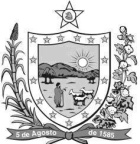 GOVERNODA PARAÍBASecretaria de Estado da Educação e da Ciência e TecnologiaConselho Estadual de Educação